											17th November 2023Holywell is a NO NUT Zone.Message from Mrs. LowreyWhat a super end to a super week at Holywell!  A huge thank you to the PTA and School Council for their efforts to put on both a wonderful day of activities for Children in Need and the excellent movie night fundraiser!  It always astounds me the support of our school community and the generosity of spirit that it takes to give the children such wonderful opportunities leaves me feeling incredibly proud!  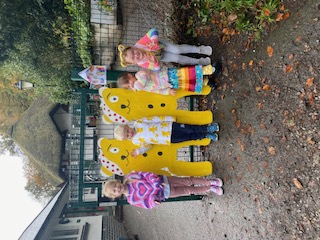 Congratulations to the children who won prizes for colouring the Pudsey and I am also very proud of the School council for organizing the activity and judging the winners with such maturity.This has been a rather wet week at Holywell and the children have been amazing when we have had to make last minute changes to outdoor activity – well done everyone!  Please do make sure that you remember your coat and that it has your name in.We are now in the throes of practicing the Christmas play and we can hear beautiful singing around the school.  The children are throwing themselves into rehearsing and I cannot wait to share this with you in December.Thank you to all who attended their parent conferences this week and I hope that you all found it helpful to discuss your child’s progress and how they have settled.  It is always a pleasure to welcome you in and speak to you in person.  I thank you for the continued positive feedback we are receiving.We have also started receiving French lessons in KS2 every fortnight from Pilton school.  I was incredibly proud to hear an external teacher saying how fantastic our children were and the excellent attitude they are showing in their learning.We are looking forward to another busy week next week and wish you a lovely weekend!Mrs LowreySchool NewsTempestIf you are not ordering your photos online, please make sure your order has been delivered to the school office my the end of the day on Monday 20th November.Admissions policy for 2025-26: Annual ConsultationAlong with all other schools and academies in Devon, we are consulting on an admission policy for 2025-26. The Local Authority is also consulting on its admission arrangements. You are invited to look at the proposals and have your say. Our proposed policy is on our admission page  weblink and you can see all policies at http://devon.cc/schoolpolicy . Further information is here: www.devon.gov.uk/admissionarrangementsThe consultation runs until 12 January 2024. Policies will be determined on 31st January 2024 and published in the same places by 15 March 2024.Year 3 & 4 SwimmingThank you to those parents who have paid for the Swimming sessions this term.  We have arranged on ParentPay that this can be paid in two instalments so if you have not yet paid can we please ask that you do this as soon as possible.Admissions to Reception Year for September 2024Further details can be found at Apply for a reception or year 3 place at a primary school (devon.gov.uk)  The Application window for the September 2024 Intake will open on 15th November 2023. Useful Links and Information:Here are some useful links that may assist you with your queryIn Year Admission Information - Apply for an in-year place - Education and Families (devon.gov.uk)School Catchment Area Checker - School designated (catchment) areas - Education and Families (devon.gov.uk)Admission Advice for international arrivals Admission advice for international arrivals - Education and Families (devon.gov.uk)Guide to School Appeals  School admission appeals Archives - Education and Families (devon.gov.uk)Diary Dates Bikeability – Tuesday 21st NovemberChristmas Plays – Monday 4th December, further details to follow.Christmas lunch and Christingle – Wednesday 13th December, further details to follow.Christmas Jumper Days – for a one-off donation of £2.00 per child for Save the Children charity – Friday 1st December, Friday 8th December and Friday 15th December.Term DatesEnd of Autumn Term – Friday 15th DecemberLET’S TALKA series of free online sessions for parents and carers of young people aged 9 – 12.https://eur02.safelinks.protection.outlook.com/?url=https%3A%2F%2Fwww.eventbrite.co.uk%2Fe%2Flets-talk-pre-teens-september-2023-tickets-680101400597%3Faff%3Doddtdtcreator&data=05%7C01%7CElaine.Palmer%40ventrus.org.uk%7C07cef0981f874fda0a8108dbab7b83de%7C668515dda7fb41788c34b3c52dd93f70%7C1%7C0%7C638292319191735230%7CUnknown%7CTWFpbGZsb3d8eyJWIjoiMC4wLjAwMDAiLCJQIjoiV2luMzIiLCJBTiI6Ik1haWwiLCJXVCI6Mn0%3D%7C3000%7C%7C%7C&sdata=l7IDTWBJ9C6bdvG07OH5SWQyNG2Bo2X1sqarjZEJFC0%3D&reserved=0School UniformWe are in the process of moving our school uniforms sales from school to Daw’s at Daw’s Clothing Company Ltd, Unit 2 Affinity Devon, (Atlantic Village) Clovelly Road, Bideford.  As we sell out of items they are taking them on and can be purchased on-line at:https://schoolthreads.org/collections/holywell-c-of-ePE T-shirts will still be available to purchase from school.Ventrus Job Vacancieshttps://ventrus.current-vacancies.com/v?id=VENTRUSMUL&t=Ventrus-CareersIncluding vacancies at local schools.Free School MealsCheck if your child can get free school meals and additional funding supportAll children in reception, year 1 and year 2 at state schools in England automatically get free school meals. However, parents and guardians are encouraged to apply for free school meals when they enrol their child in school, as this can help their child’s school to attract additional ‘pupil premium‘ funding to support learning.From year 3 onwards, children whose parents are getting any of the following are entitled to free school meals:Universal Credit (provided you have an annual net earned income of no more than £7,400, as assessed by earnings from up to three of your most recent assessment periods).Income Support (IS).Income-based Jobseekers Allowance (IBJSA).Income-related Employment and Support Allowance (IRESA).The guaranteed element of State Pension Credit.Support under Part VI of the Immigration and Asylum Act 1999.Child Tax Credit (provided you’re not also entitled to Working Tax Credit and have an annual gross income that does not exceed £16,190).Working Tax Credit run-on (the payment you get for a further 4 weeks after you stop qualifying for Working Tax Credit).How to applyApply through the Devon Citizens Portal. This is the quickest and easiest way to apply and will result in you getting an instant decision. Alternatively, call the Education Helpline on 0345 155 1019.https://eur02.safelinks.protection.outlook.com/?url=https%3A%2F%2Fwww.devon.gov.uk%2Feducationandfamilies%2Fschool-information%2Fschool-meals%2F&data=05%7C01%7CElaine.Palmer%40ventrus.org.uk%7Cecb748a1694549cf9d0d08dbab7b6f66%7C668515dda7fb41788c34b3c52dd93f70%7C1%7C0%7C638292318849767515%7CUnknown%7CTWFpbGZsb3d8eyJWIjoiMC4wLjAwMDAiLCJQIjoiV2luMzIiLCJBTiI6Ik1haWwiLCJXVCI6Mn0%3D%7C3000%7C%7C%7C&sdata=MPmLE78rMu0DP1khLjP7BHOHwf5yQWoQEPlCI7ngJO4%3D&reserved=0School Transporthttps://www.devon.gov.uk/educationandfamilies/school-information/school-and-college-transport/NEW Privacy Notices – November 2023Important informationVentrus main privacy notice can be found at  https://ventrus.org.uk/our-people/privacy-notices/Ventrus pupil privacy notice can be forum at  https://ventrus.org.uk/wp-content/uploads/2022/11/Pupil-Privacy-Notice-2022-23-Academy-Ventrus-Nov-22.pdfCommunity InformationBarnstaple is set to become the celestial centrepiece of North Devon this December, as "Museum of the Moon", a captivating artwork by UK artist Luke Jerram, lands in the newly regenerated Barnstaple Pannier Market.Get ready to visit the market in a whole new light and immerse yourself in something truly extraordinary. This stunning artwork has been presented in over 300 different ways, across 30 different countries, and has captivated the hearts of more than 20 million people worldwide.Don't miss your chance to be a part of this global sensation right here in Barnstaple! Secure your FREE place now to avoid disappointment – https://www.seetickets.com/tour/museum-of-the-moonWe understand that some visitors may prefer a quieter, calmer setting, which is why we have times available with enhanced lighting and lower music levels. Plus, we're limiting the number of available places to ensure everyone can fully immerse themselves in this experience. Book your experience now: https://www.seetickets.com/tour/museum-of-the-moon-relaxed-viewingAs well as the viewing of the moon, we have some additional activities running alongside, one being:Family Silent Disco beside the MoonNorth Devon Silent Disco and Silent Disco World bring you a unique Family Silent Disco like no other. The UKs Best Silent Disco Djs playing the most uplifting party tunes on the planet with Barnstaple’s historic Pannier Market lit up like you’ve never seen it before.What better way to start the New Year than with a full family party in the shadow of Luke Jerram’s MOON!Choose from three Channels of anthems, classics and sing-along bangers served up by the UKs top silent disco DJs.80’s 90’s Naughties and NOW, Pop, Commercial, House, Garage, Rock, Hip hip, DnBBuy your tickets now: https://www.seetickets.com/tour/family-disco-beside-the-moonVenue: Barnstaple Pannier MarketDate: Monday 1 January 2024Times: 2:30PM - 5PMWe hope you will join us.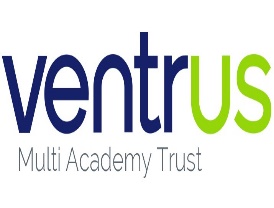 Newsletter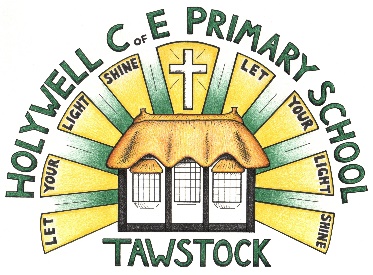 LET YOUR LIGHT SHINEwww.primaryschoolsbarnstaple.co.ukholywell@ventrus.org.ukSchool and college transport – Education and FamiliesSchool transport information, including free school transportwww.devon.gov.uk